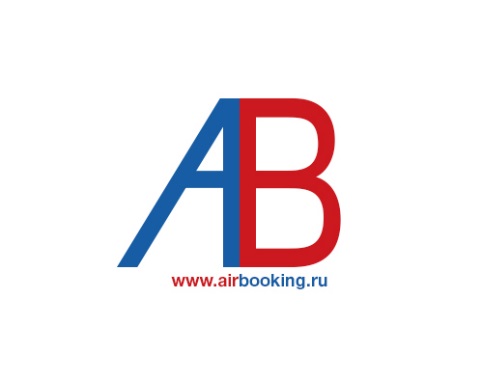 ОПРОСНЫЙ ЛИСТ выезжающего в ИталиюСроки тура ______________________________________ Дата и время биометрии__________________________ФИО ___________________________________________________________________________________Все другие фамилии_____________________________________________________________________Пол ___________ Дата и место рождения____________________________________________________Гражданство____________________________________________________________________________Семейное положение (подчеркнуть): холост/не замужем, женат/замужем, разведен/а, вдов/вдоваАдрес по прописке_______________________________________________________________________Адрес фактический_______________________________________________________________________Контактный телефон_____________________________________________________________________Адрес и название места работы (или учебы)_________________________________________________Срок пребывания с «___»____________201_ г. по «___»____________201_ г. на  ____ дней на ______ поездок.Средство транспорта (авиа/ж/д/авто)_______________________________________________________Требуется оформить страховку с «___»____________201_ г. по «___»____________201_ г.Требуется авиабилет с «___»____________201_ г. по «___»____________201_ г.Предыдущее пребывание в этой стране_____________________________________________________Посещение стран Шенгенского соглашения за последние 4 года________________________________Я заявляю, что вышеуказанные данные являются правильными и полными. Мне известно, что любые данные не соответствующие действительности могут привести к отказу выдаче визы.Я предупрежден, что туркомпания не несет ответственность и не возвращает денежные средства в случае задержки оформления визы, а также в случае отказа в выдаче визы со стороны консульства и других организаций. В случае задержки оформления визы или отказа в выдаче визы туркомпания не принимает претензий относительнонеиспользованных билетов, неиспользованных броней гостиниц, срыва сроков поездки, деловых и личных встреч.Дата заполнения анкеты «___»____________201_ г    Подпись заявителя_______________________ 